Персональные данные выпускницы: 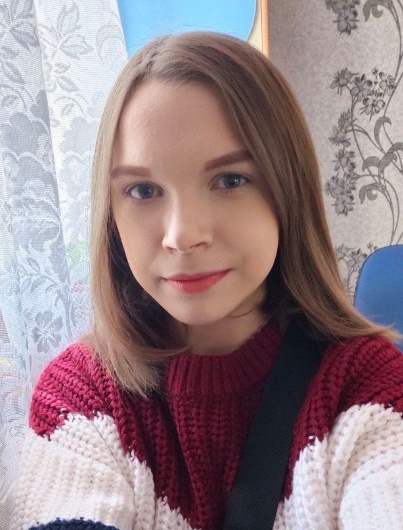 Ф.И.О.: Курганова Мария ЕвгеньевнаДата рождения: 04.04.2003 г.Свердловская область, г. Богданович Телефон: 89018594448Адрес эл. почты:kyrgyzstan445566@gmail.comУчебное заведение:ГАПОУ СО «Богдановичский политехникум»Специальность: "Производство тугоплавких неметаллических и силикатных материалов и изделий"Квалификация: Техник технологОпыт работы: Период работы: 03.03.2023 - 19.05.2023 г.Должность: Контролер материалов, металлов, полуфабрикатов и изделий 5 разряда.Организация: Богдановичское ОАО «Огнеупоры».Дополнительные сведения: Владение компьютером на базовом уровне пользования (Microsoft Word, Microsoft Office) .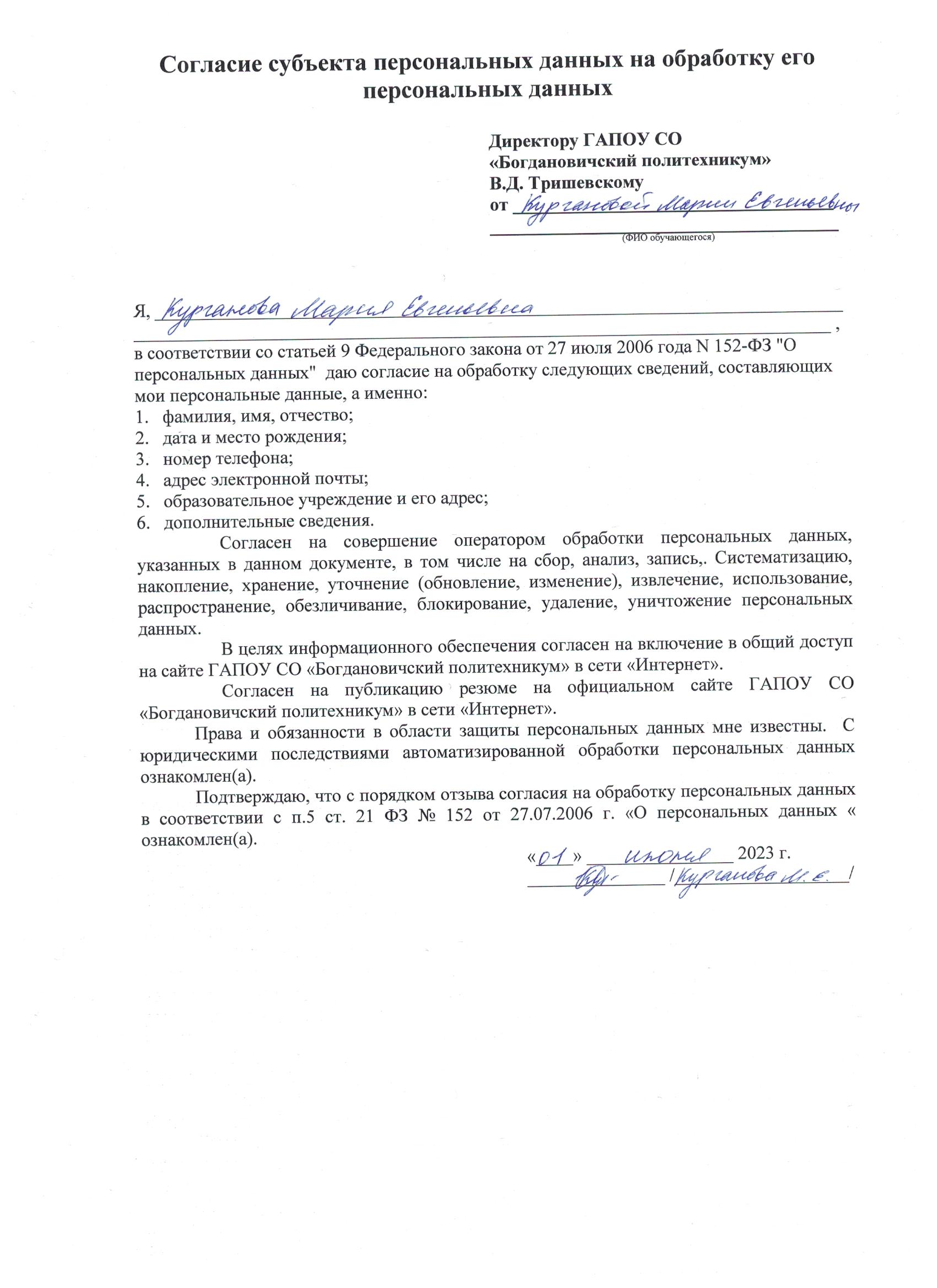 